PETUNJUK & TATA TERTIB PENILAIAN AKHIR SEMESTER (PAS) TAHUN PELAJARAN 2020/2021 BERBASIS ON LINE (ANDROID)1. Peserta ujian/Siswa harus menyiapkan alat ujian berupa laptop/ hp Android masing-masing untuk dapat mengikuti ujian.2.  Pastikan Charger HP/Laptop Anda penuh saat mengerjakan Soal.3. Jaringan internet/wifi disediakan oleh peserta Ujian/Siswa masing masing.4. Dalam mengerjakan soal ujian peserta ujian harus tetap menerapkan protokol kesehatan pencegahan Covid 19/ Sosial Distancing ( tidak diperkenankan mengerjakan bersama-sama dalam satu tempat)5. Dalam mengerjakan soal ujian peserta ujian harus jujur, tidak boleh mnecontek, tidak buka buku atau mencari jawaban dari internet6. Sebelum ujian dimulai wali kelas mengecek jumlah peserta ujian/Siswa dalam grup kelasnya.7. Agar dapat mengikuti ujian  Siswa harus masuk ke situs google form yg dikirimkan oleh sekolah, melalui web sekolah.8. Link untuk masuk ke google form akan dibagikan dari operator Melalui Web Sekolah beberapa saat sebelum waktu ujian dimulai.9. Setelah siswa berhasil masuk ke situs ujian bacalah terlebih dahulu petunjuk cara mengerjakan soal.10. Siswa Harus mengisi  Nama Lengkap dan Kelas yang ada dalam form.11. Soal yang tersedia dan harus dijawab berupa soal pilihan ganda berjumlah 40 soal Mapel Eksak dan 50 soal non Eksak12. Soal harus dikerjakan dalam waktu 120 menit, dan sistem akan mati secara otomatis setelah waktu habis.13. Pastikan Anda telah menjawab semua soal sebelum mengakhiri ujian.14. Setelah selesai mengerjakan soal Anda diharuskan untuk mengirimkan jawaban anda dengan cara menekan tombol KIRIM sebelum waktu yang disediakan habis.15. Jika anda tidak menekan tombol KIRIM anda dianggap tidak mengerjakan soal.									TTD PANITIA PENYELENGGARAPEMERINTAH PROVINSI KALIMANTAN TIMURPEMERINTAH PROVINSI KALIMANTAN TIMURPEMERINTAH PROVINSI KALIMANTAN TIMURPEMERINTAH PROVINSI KALIMANTAN TIMURPEMERINTAH PROVINSI KALIMANTAN TIMURPEMERINTAH PROVINSI KALIMANTAN TIMURDINAS PENDIDIKAN DAN KEBUDAYAAN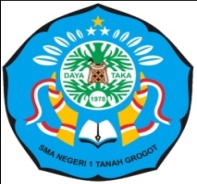 DINAS PENDIDIKAN DAN KEBUDAYAANDINAS PENDIDIKAN DAN KEBUDAYAANDINAS PENDIDIKAN DAN KEBUDAYAANDINAS PENDIDIKAN DAN KEBUDAYAANDINAS PENDIDIKAN DAN KEBUDAYAANSMA NEGERI 1 TANAH GROGOT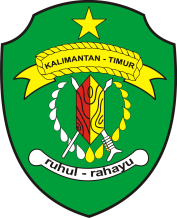 SMA NEGERI 1 TANAH GROGOTSMA NEGERI 1 TANAH GROGOTSMA NEGERI 1 TANAH GROGOTSMA NEGERI 1 TANAH GROGOTSMA NEGERI 1 TANAH GROGOTJalan St. Ibrahim Chaliluddin Telp. 21290 Po Box 16 Tanah GrogotJalan St. Ibrahim Chaliluddin Telp. 21290 Po Box 16 Tanah GrogotJalan St. Ibrahim Chaliluddin Telp. 21290 Po Box 16 Tanah GrogotJalan St. Ibrahim Chaliluddin Telp. 21290 Po Box 16 Tanah GrogotJalan St. Ibrahim Chaliluddin Telp. 21290 Po Box 16 Tanah GrogotJalan St. Ibrahim Chaliluddin Telp. 21290 Po Box 16 Tanah Grogot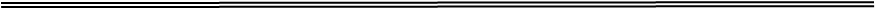 